Job SummaryJob SummaryJob SummaryJob Summary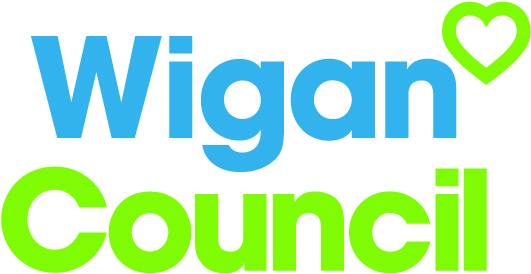 Waste Service OfficerWaste Service OfficerWaste Service OfficerWaste Service OfficerService:Service:Waste ServicesGrade:G5G5Salary:£18,152 to £21,317Reporting to:Reporting to:Operational and Technical ManagerLocation:Makerfield DepotMakerfield DepotHours:37 hoursYour jobYour jobYour jobWaste Services has embarked on a Waste Modernisation project; its aim is to transform delivery across all aspects of the service.  This role is a 12 month secondment opportunity to support the Waste Services team during the project period.  Your role will be to assist in the efficient and effective provision of business services within the Waste Group, including Environmental, Education and Enforcement Team, Waste Collection, Cleansing and Waste Management.    Waste Services has embarked on a Waste Modernisation project; its aim is to transform delivery across all aspects of the service.  This role is a 12 month secondment opportunity to support the Waste Services team during the project period.  Your role will be to assist in the efficient and effective provision of business services within the Waste Group, including Environmental, Education and Enforcement Team, Waste Collection, Cleansing and Waste Management.    Waste Services has embarked on a Waste Modernisation project; its aim is to transform delivery across all aspects of the service.  This role is a 12 month secondment opportunity to support the Waste Services team during the project period.  Your role will be to assist in the efficient and effective provision of business services within the Waste Group, including Environmental, Education and Enforcement Team, Waste Collection, Cleansing and Waste Management.    You willOur cultureAs part of your role, on an ongoing basis, you will  assist in the planning and implementation of all waste and recycling collections and street cleansing programmes and related services to ensure optimum effectiveness and efficiencyassist in the implementation, application, maintenance and training of technology used by the servicebe responsible for all data capture, ensuring systems are kept up to date and the reporting of results  be responsible for the production and presentation of management reportssupport the procurement, implementation and monitoring of all waste contracts Assist in the investigation and response to complaints and enquiriesAssist in ensuring that the Waste Group meets its statutory duties and obligations in the provision of the full range of the services providedFor us, it’s not just about all we achieve as an organisation, but how we do it. Therefore, all employees are expected to display our Be Wigan behaviours.In addition to these, our managers are expected to display our  Be Wigan behaviours.  Our ideal candidateStaff DealOur ideal candidate will haveExperience of working within a waste, recycling or cleansing service or similar multi-agency working environmentExperience of data collection and able to produce quality reportsAbility to analyse data and make meaningful conclusions and suggest recommendationsKnowledge and experience of use of IT systems and new technologies to support business deliveryThe ability to make decisions and to break down problems The ability to deliver innovative solutions to the benefit of the serviceGood interpersonal and communication skillsGood administrative skills, keeping accurate and timely recordsAbility to meet deadlines, whilst working under pressure with minimal supervision and on own initiativeOur Staff Deal is an informal agreement with all staff. It outlines what you can expect from us, and in return what we expect from you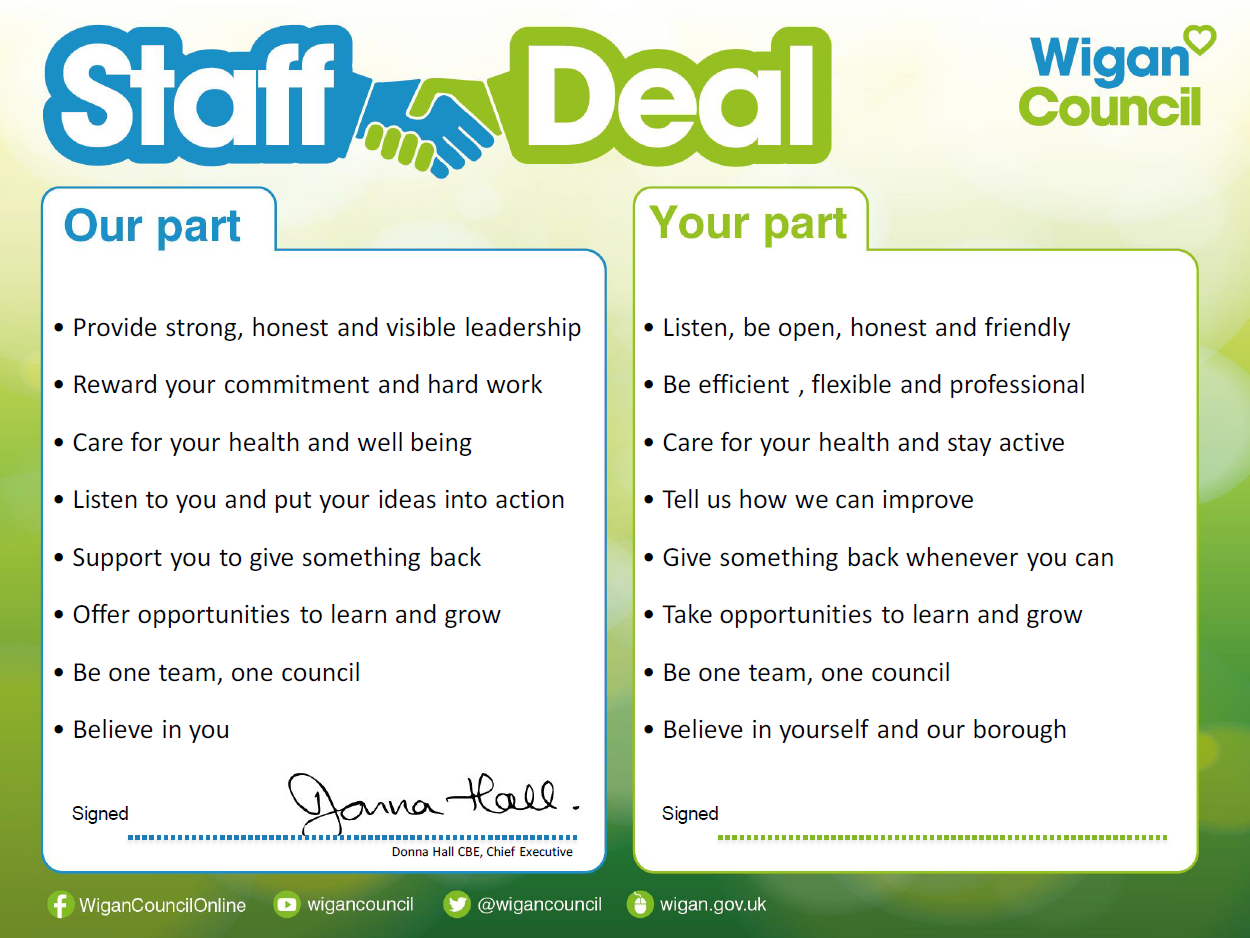 